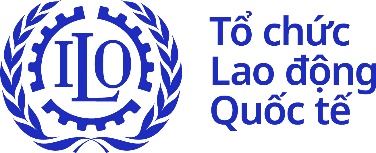 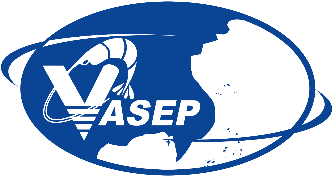 CHƯƠNG TRÌNH DIỄN ĐÀN TRỰC TUYẾN PHÒNG NGỪA LAO ĐỘNG TRẺ EM VÀ CHÍNH SÁCH HỖ TRỢ ĐỐI VỚI LAO ĐỘNG NGÀNH THỦY SẢN TRONG BỐI CẢNH COVID 19 Ngày 29/10/2021Thời gian Hoạt động Thực hiện 8h00-8h45Mở phòng Zoom, đăng ký đại biểu BTC8h45-9h00Khai mạc chương trình Lãnh đạo VASEPLãnh đạo ILO 9h00-9h151. Tác động của dịch bệnh COVID-19 đối với ngành chế biến và xuất khẩu thủy sản. Ông Nguyễn Hoài Nam – Phó Tổng Thư ký, VASEP 9h15-9h402. Tổng quan về tác động của COVID-19 đối với trẻ em ở Việt Nam và các tiềm ẩn liên quan đến việc phòng ngừa và xóa bỏ lao động trẻ em.Ông Đặng Hoa Nam, Cục trưởng, Cục Trẻ em.9h40-10h003. Các Hiệp định thương mại tự do (FTAs) và ngành chế biến xuất khẩu thủy sản - Mối liên hệ với phòng ngừa lao động trẻ em.  Ông Trần Xuân Quang – Chuyên gia Lao động trẻ em và tuân thủ TXNH. 10h00-10h15Tea break10h15-11h0011h00-11h154. Các chính sách hỗ trợ xã hội cho lao động ngành thủy sản; Hướng dẫn và phổ biến các gói hỗ trợ Covid 19 cho người lao động và người Sử dụng lao động. (NQ 68, Qđ 23, NQ 116, 126).(Các trường hợp giãn đóng bảo hiễm xã hội, nghỉ việc không lương; ngừng việc; tạm hoãn thực hiện hợp đồng lao động; thủ tục hưởng trợ cấp, bảo hiểm thất nghiệp....)Quản lý nguồn lao động và giải pháp lao động cho doanh nghiệp do ảnh hưởng Covid 19Bà Phạm Thị Thanh Việt – Phó Vụ trưởng, Vụ Pháp chế, Bộ LĐTBXH LS. Đỗ Ngân Bình, Phó GĐ, Trung tâm tư vấn Pháp luật, ĐH Luật Hà nội 11h15-11h2511h25-12h20Kết quả khảo sát nhanh về tác động Covid 19 đến gia đình và con em người lao động làm việc trong doanh nghiệp thủy sản: Thảo luận: Các giải pháp hỗ trợ người lao động và người sử dụng lao động trong lĩnh vực thủy sản nhằm ngăn chặn lao động trẻ em trong bối cảnh COVID-19 và các biện pháp quản lý lao động vượt qua khó khăn và thích ứng với bình thường mới.Ông Trần Xuân QuangBộ LĐTBXHBộ NN&PTNNILOVASEPDoanh nghiệp thủy sản và đại biểu tham dự Các chuyên gia.12h25Kết thúc diễn đàn. BTC